ПЛАН И РАСПОРЕД ПРЕДАВАЊАП1, П2, ...., П15 – Предавање прво, Предавање друго, ..., Предавање петнаесто, Ч – ЧасоваПЛАН И РАСПОРЕД ВЈЕЖБИВ1, В2, ...., В15 – Вјежба прва, Вјежба друга, ..., Вјежба петнаеста, ТВ – Теоријска вјежба, ПВ – Практична вјежбаРАСПОРЕД ВЈЕЖБИОдговорни наставник:Проф. др Властимир Влатковић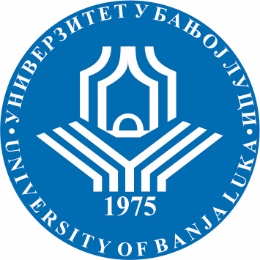 УНИВЕРЗИТЕТ У БАЊОЈ ЛУЦИМЕДИЦИНСКИ ФАКУЛТЕТКатедра за сестринство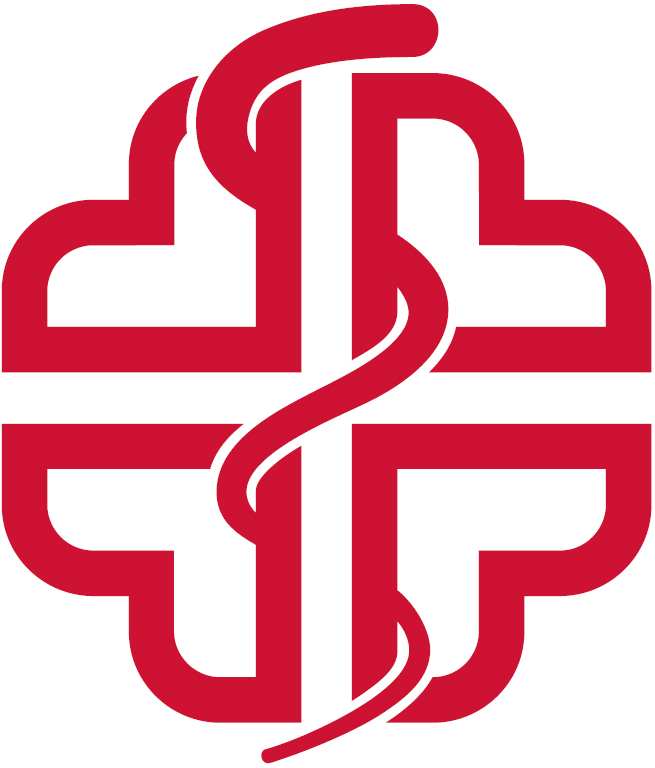 Школска годинаПредметШифра предметаСтудијски програмЦиклус студијаГодина студијаСеместарБрој студенатаБрој група за вјежбе2022/2023.Мултидисциплинарна здравствена њега- ургентна стања- процјена виталних параметара;- реанимацијаОС18МЗЊСестринствоПрвиДругаIII101СедмицаПредавањеТематска јединицаДанДатумВријемеМјесто одржавањаЧНаставникIП1Интензивна здравствена терапија и њега. Уторак17.10.2023.13:00 do 15:15AMF.  GINEKOLOGIJA3Проф. др Властимир ВлатковићIIП2Процјена ваздушног пута.                                                                                                                      Уторак24.10.2023.13:00 do 15:15AMF.  GINEKOLOGIJA3Проф. др Властимир ВлатковићIIIП3Вентилаторна потпора-одражавање вентилације.   Уторак31.10.2023.13:00 do 15:15AMF.  GINEKOLOGIJA3Проф. др Властимир ВлатковићIVП4Процјена адекватности циркулације                                                                                                           Уторак7.11.2023.13:00 do 15:15AMF.  GINEKOLOGIJA3Проф. др Властимир ВлатковићVП5Кардиоциркулаторни застој-мјере реанимације.Уторак14.11.2023.13:00 do 15:15AMF.  GINEKOLOGIJA3Проф. др Властимир ВлатковићVIП6Постреанимациона болест и мождана смрт.Уторак21.11.2023.13:00 do 15:15AMF.  GINEKOLOGIJA3Проф. др Властимир ВлатковићVIIП7Интензивна здравствена њега болесника у стању шока.Уторак28.11.2023.13:00 do 15:15AMF.  GINEKOLOGIJA3Проф. др Властимир ВлатковићVIIIП8Интензивна здравствена њега болесника са респираторним поремећајима.                                                                                                                 Уторак5.12.2023.13:00 do 15:15AMF.  GINEKOLOGIJA3Проф. др Властимир ВлатковићIXП9Интензивна здравствена њега болесника са акутним кардиолошким поремећајима.Уторак12.11.2023. (надокнада по договору)13:00 do 15:15AMF.  GINEKOLOGIJA3Проф. др Властимир ВлатковићXП10Интензивна здравствена њега акутно интоксицираних болесника.                                                                                 Уторак19.12.2023.13:00 do 15:15AMF.  GINEKOLOGIJA3Проф. др Властимир ВлатковићXIП11Интензивна здравствена њега трауматизованих.                                 Уторак26.12.2023.13:00 do 15:15AMF.  GINEKOLOGIJA3Проф. др Властимир ВлатковићXIIП12Интензивна здравствена њега опечених пацијената.                                                                                                                                            Уторак26.12.2023.13:00 do 15:15AMF.  GINEKOLOGIJA3Проф. др Властимир ВлатковићXIIIП13Специфичности интензивне здравствене његе у педијатрији.            Уторак2.1.2024. (надокнада по договору)13:00 do 15:15AMF.  GINEKOLOGIJA3Проф. др Властимир ВлатковићXIVП14Интензивна здравствена њега болесника након трансплантације органа.                                                                                                                    Уторак9.01.2024.13:00 do 15:15AMF.  GINEKOLOGIJA3Проф. др Властимир ВлатковићXVП15Рана рехабилитација у јединици интензивне његеУторак16.01.2024.13:00 do 15:15AMF.  GINEKOLOGIJA3Проф. др Властимир ВлатковићСедмицаВјежбаТип вјежбеТематска јединицаIТВПВПрехоспитални/хоспитални приступ критично обољелом/ повређеном. IIВ2ПВПроцјена стања свијести (ГКС). Процјена и третман бола (улога медицинске сестре и скале за процјену бола)IIIВ3ПВДисање и артефицијелна вентилаторна потпора.IVВ4ПВЦиркулација и циркулаторна потпора.VВ5ПВЕлектрична дефибрилација и кардиоверзијаVIВ6ПВОснови волуменске супституционе терапије. VIIВ7ПВТрансфузија крви и деривата.VIIIВ8ПВПедијатријске мјере кардиопулмоналне-церебралне реанимације (пКПЦР).IXВ9ПВВаздушни пут ( Аирwаy).XВ10ПВМјере кардиопулмоналне-церебралне реанимације I (КПЦР).XIВ11ПВМјере кардиопулмоналне-церебралне реанимације II (КПЦР).XIIВ12ПВОснови фармакотерапије у потпори виталних функција.XIIIВ13ПВПласирање уринарног катетераXIVВ14ПВПласирање назогастричне сондеXVВ15ПВВођење документације здравствене његе у јединицама интезивног лијечењаГрупаДанВријемеМјесто одржавањаЧВодитељпрваСриједа9:00-12:45Кабинет клиничких вјештина5Dr sci. Duška Jović, viši asistent;  Dr sci. Darija Knežević, viši asistent